Таблица для размещения на сайтах информацию№ФИО педагога/тех.персоналаНаименование организации, должностьФото3*4Нагрузка и расписание№ приказа и дата назначенияКакую категорию имеет, приказ № дата присвоения, наличие сертификатовСведения о перевдижении по образовательным учреждениям (приказ об увольнении №, дата, куда был трудоустроен)1Бекмагамбетова Асельм ЖетрубаевнаКММ «Ақмола облысы білім басқармасының Ерейментау ауданы бойынша білім бөлімі Ақмырза ауылының жалпы орта білім беретін мектебі» Директор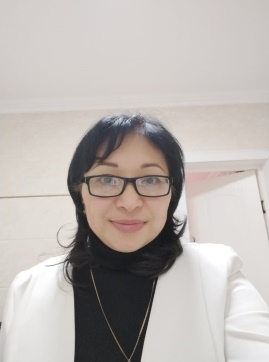 Директор0.5ст. Жантанушы  № 23 24.05.2023III категория 13.03.202320.01.2009ж – 06.09.2010ж -физика пәннің мұғалімі Торғай орта мектебі 06.09.2010ж – 06.09.201ж– тәрбие ісі жөніндегі орынбасары   Торғай орта мектебі06.09.2011 – 05.04.2013- жантанушы  Торғай орта мектебі 01.08.2016 – 01.09.2016 -  шағын орталық тобының тәрбиешісі  Ақмырза орта мектебі01.09.2016  - тәрбие ісі жөніндегі Ақмырза орта мектебі01.09.2022 –директордың міндет атқарушы  КММ «Ақмырза ауылының жалпы орта білім беретін мектебі» және тәрбие ісі жөніндегі орынбасары  24.05.2023 – директор КММ «Ақмырза ауылының жалпы орта білім беретін мектебі»2Куринбаева Гульнар АмантаевнаКММ «Ақмола облысы білім басқармасының Ерейментау ауданы бойынша білім бөлімі Ақмырза ауылының жалпы орта білім беретін мектебі»  м.а директордың оқу ісі жөніндегі орынбасары /бастауыш сынып мұғалімі 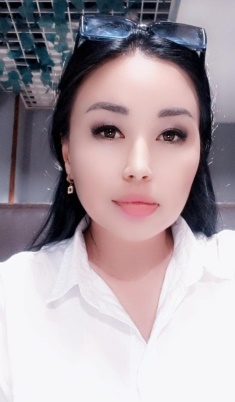 м.а директордың оқу ісі жөніндегі орынбасары - 0.5ст. бастауыш сынып мұғалімі 17с.№524 01.12.2006гПедагог-модератор№2712.07.2019№524 01.12.2006ж бастауыш сынып мұғалімі болып жұмысқа қабылданды Тимофеевка ОМ.3Саухан СандигулКММ «Ақмола облысы білім басқармасының Ерейментау ауданы бойынша білім бөлімі Ақмырза ауылының жалпы орта білім беретін мектебі» м.а директордың оқу ісі жөніндегі орынбасары /қазақ тілі және қазақ әдебиет  пәннің мұғалімі 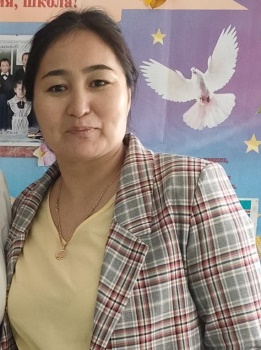  м.а директордың оқу ісі жөніндегі орынбасары -0.5 ст. қазақ тілі және қазақ әдебиет  пәннің мұғалімі 17с.№43а 01.09.2016гПедагог-модератор№2712.07.2019№172 8т.  01.09.2010ж қазақ тілі және қазақ әдебиет пәннің мұғалімі болып жұмысқа қабылданды Ажы ОМ.№87 от 28.07.2015ж өз еркімен жұмыстан босатылды.№43а 01.09.2016ж қазақ тілі және қазақ әдебиет пәннің мұғалімі болып жұмысқа қабылданды Акмырза ОМ .4Абакова Алмат ТемирбековнаКММ «Ақмола облысы білім басқармасының Ерейментау ауданы бойынша білім бөлімі Ақмырза ауылының жалпы орта білім беретін мектебі» Қазақ тілі және қаақ әдебиет пәннің мұғалімі 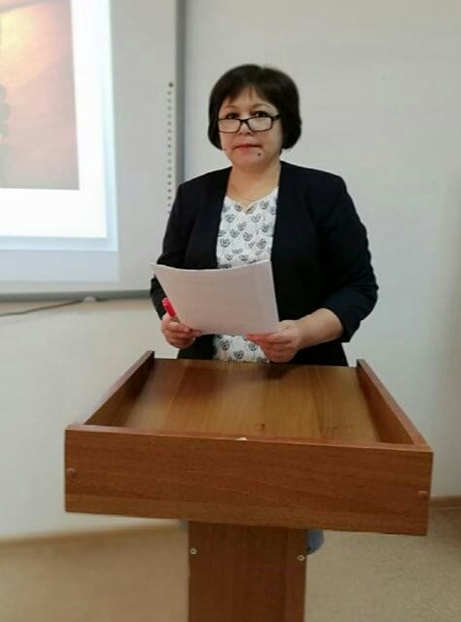 Қазақ тілі және қаақ әдебиет пәннің мұғалімі 21с. №93 31.08.2009гПедагог-исследователь№98ж/қ30.06.2023№95  28.08.2003ж биология пәннің мұғалімі болып жұмысқа қабылданды  Тимофеевка ОМ .№16 01.04.2009ж  тәрбие ісі жөніндегі орынбасары болып тағайындалды №93 31.08.2009ж қазақ тілі және қазақ әдебиет пәннің мұғалімі болып ауыстырылды.5Абакова Гульден АманжоловнаКММ «Ақмола облысы білім басқармасының Ерейментау ауданы бойынша білім бөлімі Ақмырза ауылының жалпы орта білім беретін мектебі» Шағын орталық  тобының тәрбиешісі 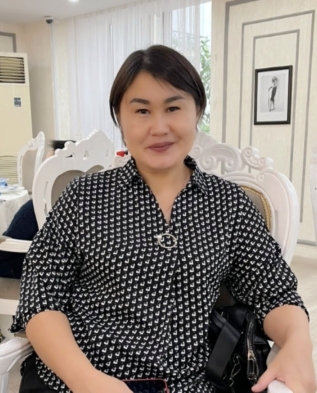 Шағын орталық  тобының тәрбиешісіСтавка №177 03.09.2010гб/к № 177 03.09.2010ж шағын орталық тобының тәрбиешісі болып жұмысқа қабылданды  Акмырза ОМ 6Абакова Кымбат ШарапатовнаКММ «Ақмола облысы білім басқармасының Ерейментау ауданы бойынша білім бөлімі Ақмырза ауылының жалпы орта білім беретін мектебі» Орыс  тілі және орыс әдебиеті  пәннің мұғалімі 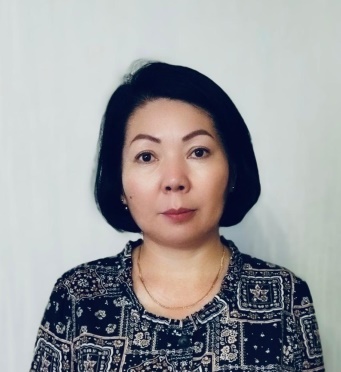 Орыс  тілі және орыс әдебиет пәннің мұғалімі 20с.Педагог-исследователь№98ж/қ30.06.202315.08.1992.-20.08.1994.  Қарағанды  облысы , Сарань қаласы  ОМ №3 бастауыш сынып мұғалімі. 05.09.1994ж. Мұғалім орыс тілі, орыс әдебиеті Ақмола облысы Жолбасшы ауылы Жолбасшы мектебі20.08.2001. Ерейментау ауданы Ақмола облысы Тимофеевка орта мектебі бастауыш сынып мұғалімі.01.09.2003. орыс тілі мұғаліміне ауыстырылды Тимофеевка орта мектебі Ерейментау ауданы Ақмола облысы.01.12.2006. Ақмола облысы Ерейментау ауданы Тимофеевка ауылындағы Тимофеевка орта мектебі директорының оқу-тәрбие жұмысы жөніндегі орынбасары болып тағайындалды.09.03.2010. Ақмола облысы Ерейментау ауданы Тимофеевка ауылындағы Тимофеевка орта мектебінің директоры болып тағайындалды.01.09.2022.Орыс тілі және орыс әдебиеті мұғалімі болып ауыстырылды.7Агибаева Сабина НурлановнаКММ «Ақмола облысы білім басқармасының Ерейментау ауданы бойынша білім бөлімі Ақмырза ауылының жалпы орта білім беретін мектебі» Тарих пәннің мұғалімі 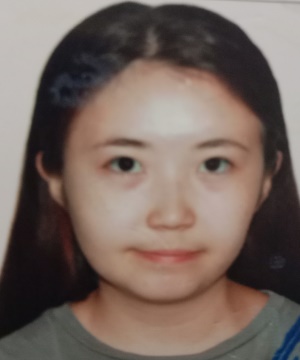 Тарих пәннің мұғалімі 10с.№30 15.08.2023б/к№ 104-А/с  01.09.2022ж тарих пәннің мұғалімі болып жұмысқа қабылданды  КГУ «Мектеп -гимназия № 4  А.Н.Толстой атындағы мектеп Степногорск қаласы»№37-А-с 18.07.2023ж жұмыстан босатылды ст.49 п.5 ТК РК.№ 30  15.08.2023ж тарих пәннің мұғалімі болып жұмысқа қабылданды КММ «Ақмырза ауылының жалпы орта білім беретін мектебі»8Акзамова Аяла СаматовнаКММ «Ақмола облысы білім басқармасының Ерейментау ауданы бойынша білім бөлімі Ақмырза ауылының жалпы орта білім беретін мектебі» Бастауыш сынып мұғалімі 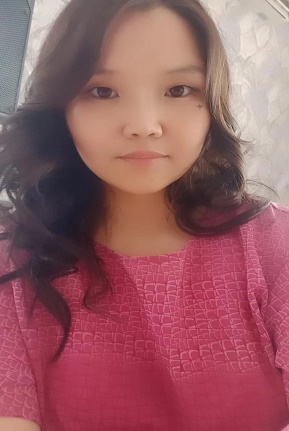 Бастауыш сынып мұғалімі 17с.№18 01.09.2015Педагог-модератор№2819.06.2023№18  01.09.2015ж бастауыш сынып мұғалімі болып жұмысқа қабылданды Акмырза ОМ 9Аманбай АяулыКММ «Ақмола облысы білім басқармасының Ерейментау ауданы бойынша білім бөлімі Ақмырза ауылының жалпы орта білім беретін мектебі» Бастауыш сынып мұғалімі 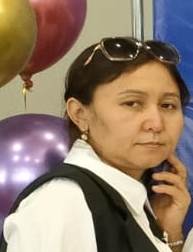 Д/о№145 1т. 27.07.2010Педагог-модератор№2712.07.2019№145 1т. 27.07.2010ж жантанушы лауазымына қабылданды Тимофеевка ОМ 10Атыгаева Самал АмирхановнаКММ «Ақмола облысы білім басқармасының Ерейментау ауданы бойынша білім бөлімі Ақмырза ауылының жалпы орта білім беретін мектебі» Бастауыш сынып мұғалімі 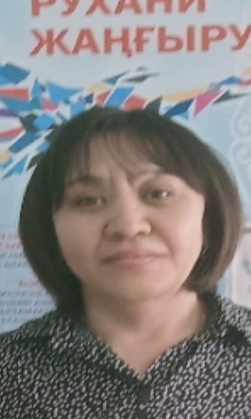   Бастауыш сынып мұғалімі  17с.№968 18.08.2005г б/к№201п4 30.09.1994ж қазақ тілі пәннің мұғалімі болып қабылданды  Тургай ОМ №103п3 14.08.1995ж Уленты ОМ-не бастауыш сынып мұалімі болып ауысты №167 24.08.2001ж жұмыстан босатылды  ст.28 п.3 ТК РК№80  25.09.2002ж енбек пәннің мұғалімі болып жұмысқа қабылданды  Уленты ОМ №968 18.08.2005ж бастауыш сынып мұғалімі болып ауыстырылды  Тимофеевка ОМ 11Бердибаев Иса БурабайулыКММ «Ақмола облысы білім басқармасының Ерейментау ауданы бойынша білім бөлімі Ақмырза ауылының жалпы орта білім беретін мектебі» Дене шынықтыру мұғалімі 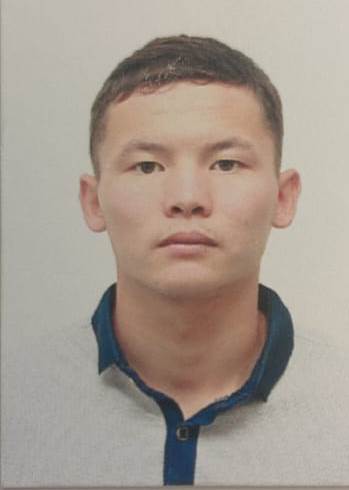 Дене шынықтыру мұғалімі 16с.б/к2019 ж. Дене шынықтыру мұғалімі жұмысына қабылданды  Акмырза ОМ 12Битюкова Валентина ВладимировнаКММ «Ақмола облысы білім басқармасының Ерейментау ауданы бойынша білім бөлімі Ақмырза ауылының жалпы орта білім беретін мектебі» Химия/биология мұғалімі 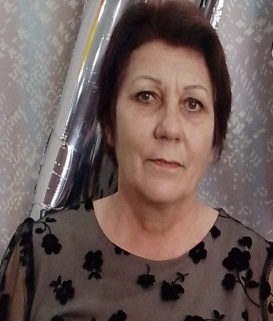    Химия/биология мұғалімі 16с.№114а 02.09.2012гПедагог-эксперт№17810.08.2021№ 362 27.08.1985ж тарих пәннің мұғалімі болып қабылданды  Тимофеевка ОМ №375 п1  02.09.1991ж сыныптан тыс және мектептен тыс жұмыстар бойынша ұйымдастырушы болып тағайындалды Тимофеевка ОМ №307п3  24.08.1993ж мектептен тыс және сыныптан тыс  жұмыстар бойынша ұйымдастырушы лауазымынан босатылды   және химия пәні мұғалімі болып қалды.№28а  08.05.1997ж бірінші санатты 13 санатты биология мұғалімі санаты берілді№114а 02.09.2012ж химия\биология пәннің мұғаліміне ауыстырылды Тимофеевка ОМ 13Битюкова Василиса ГеннадьевнаКММ «Ақмола облысы білім басқармасының Ерейментау ауданы бойынша білім бөлімі Ақмырза ауылының жалпы орта білім беретін мектебі» Мектеп алды даярлық тобының тәрбиешісі 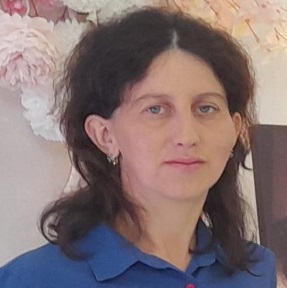 Д/о №111  02.09.2017гб/к№111  02.09.2017ж мектеп алды даярлық тобының тәрбиешісі болып жұмысқа қабылданды Акмырза ОМ 14Дюсенова Варвара ВладимировнаКММ «Ақмола облысы білім басқармасының Ерейментау ауданы бойынша білім бөлімі Ақмырза ауылының жалпы орта білім беретін мектебі» Шағын орталық тобының тәрбиешісі 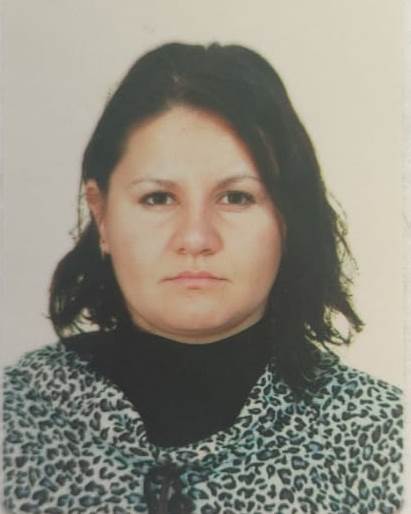 Д/О№797 22.09.2020гб/к№797  22.09.2020жШағын орталық тобының тәрбиешісі болып жұмысқа қабылданды «Ақмырза ауылының жалпы орта білім беретін мектебі».15Кажакпарова Гульжанар СагидулловнаКММ «Ақмола облысы білім басқармасының Ерейментау ауданы бойынша білім бөлімі Ақмырза ауылының жалпы орта білім беретін мектебі» Бастауыш сынып мұғалімі 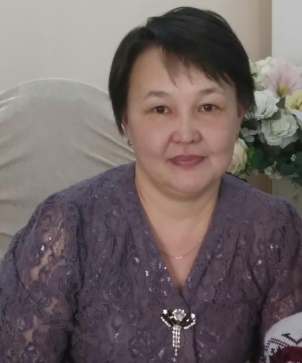 Бастауыш сынып мұғалімі 16с.№40 01.08.2016гПедагог-модератор№4220.12.2019№16 08.06.2015ж  шағын орталық тобының тәрбиешісі болып жұмысқа қабылданды   Акмырза ОМ № 40 01.08.2016ж бастауыш сынып мұғаліміне ауыстырылды.16Кенжибаева Айкерим МурзабековнаКММ «Ақмола облысы білім басқармасының Ерейментау ауданы бойынша білім бөлімі Ақмырза ауылының жалпы орта білім беретін мектебі» Шағын орталық тобының тәрбиешісі 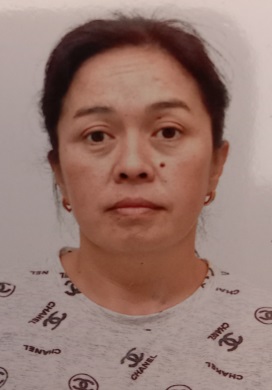 Шағын орталық тобының тәрбиешісі 1 ставка №65 11.10.2022г№65 11.10.2022ж шағын орталық тобының тәрбиешісіне жұмысқа қабылданды «Ақмырза ауылының жалпы орта білім беретін мектебі»17Комисс НурлыбасКММ «Ақмола облысы білім басқармасының Ерейментау ауданы бойынша білім бөлімі Ақмырза ауылының жалпы орта білім беретін мектебі» Қазақ тілі және қазақ әдебиет пәннің  мұғалімі 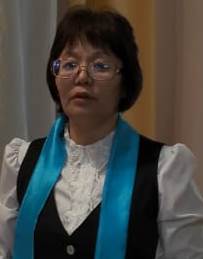 Қазақ тілі және қазақ әдебиет пәннің  мұғалімі 16с. №22а 01.09.2014гПедагог-модератор№8313.12.2018№ 17  13.09.2012ж музыка пәннің мұғалімі болып жұмысқа қабылданды  Тимофеевка ОМ № 22а  01.09.2014ж қазақ тілі және қазақ әдебиеті пәннің мұғаліміне ауыстырылды.18Коцан Иван СемёновичКММ «Ақмола облысы білім басқармасының Ерейментау ауданы бойынша білім бөлімі Ақмырза ауылының жалпы орта білім беретін мектебі» Дене шынықтыру мұғалімі 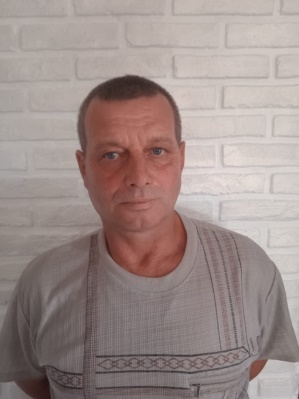 Дене шынықтыру мұғалімі 18с.№198п4  19.08.1998г Педагог-эксперт№4227.07.2019№ 40 20.09.1993ж дене шынықтыру мұғалімі болып қабылданды  СШ № 4 мектеп қ.Аксу№140 28.08.1995ж жұмыстан босатылды  ст.32 КЗОТ РК№198п4  19.08.1998ж дене шынықтыру мұғалімі болып жұмысқа қабылданды  Тимофеевка ОМ 19Кусниденова Алмагуль КайыровнаКММ «Ақмола облысы білім басқармасының Ерейментау ауданы бойынша білім бөлімі Ақмырза ауылының жалпы орта білім беретін мектебі» Бастауыш сынып мұғалімі 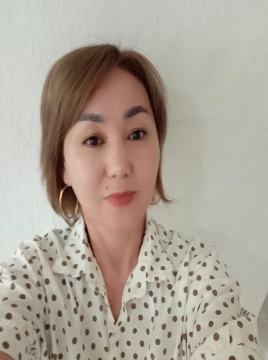 Бастауыш сынып мұғалімі 16с.№104 23.08.2011гПедагог-эксперт№152325.12.2019№ 238  21.08.1992ж бастауыш сынып мұғалімі болып қабылданды  Изобильный ОМ №60  28.10.1993ж бастауыш сынып мұғалімі болып қабылданды  НСШ «№15 жыл Казахстана»№207  15.10.1998ж жұмыстан босатылды ПМЖ бойынша.№9/2 01.09.2006ж  Бестобе ОМ №2 бастауыш сынып мұғалімі болып қабылданды № 16 22.08.2011ж өз еркімен босатылды.№104 23.08.2011ж бастауыш сынып мұғалімі болып қабылданды  Тимофеевка ОМ .20Мажкен Қымбат ТілеукенұлыКММ «Ақмола облысы білім басқармасының Ерейментау ауданы бойынша білім бөлімі Ақмырза ауылының жалпы орта білім беретін мектебі»  Музыка мұғалімі 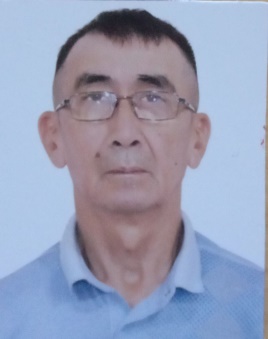 Музыка мұғалімі 7с.№30/1 29.08.2023гПедагог-модератор№2816.06.2021№519  16.09.1996ж музыка пәннің мұғалімі болып жұмысқа қабылданды  ДМШ№334  26.08.1997ж  өз еркімен жұмыстан босатылды.№337 26.12.1997ж  ДМШ боян аспабынан сабақ беруге қабылданды №407  02.10.1998ж өз еркімен босатылды.№74 пар7 02.10.1998ж музыка пәннің мұғалімі№82 пар 2 09.06.1999ж өз еркімен жұмыстан  босатылды .№90 пар1  10.09.1999ж музыка мәннің мұғалімі болып қабылданды .№253 пар 1 01.09.2003ж өз еркімен жұмыстан босатылды. №1193-1 11.10.2004ж музыка пәннің мұғаліміне қабылданды мектеп лицей.№186  22.08.2008ж өз еркімен жұмыстан босатылды.№ 30/1 29.08.2023ж музыка пәннің мұғалімі болып жұмысқа қабылданды КММ «Ақмырза ауылының жалпы орта білім беретін мектебі»21Майлыбаев Шаттык ЕсетовичКММ «Ақмола облысы білім басқармасының Ерейментау ауданы бойынша білім бөлімі Ақмырза ауылының жалпы орта білім беретін мектебі» физика/математика пәннің мұғалімі 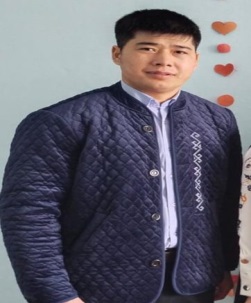 физика/математика пәннің мұғалімі 23с.№524 01.09.2022гПедагог-модератор№4220.12.2019№204  15.08.2013ж физика пәннің мұғалімі болып қабылданды Тимофеевка ОМ  №111 02.09.17ж директордың оқу ісі жөніндегі орынбасары лауазымына орналасты  0,5бірлік  Акмырза ОМ №50  31.08.2022ж  директордың оқу ісі жөніндегі орынбасары лауазымынан босатылды ,физика пәннің мұғалімі болып жұмысын жалғастыруда  №524  01.09.2022ж математика пәннің мұғалімі болып қабылданды Акмырза ОМ 22Мархаба СерикболатКММ «Ақмола облысы білім басқармасының Ерейментау ауданы бойынша білім бөлімі Ақмырза ауылының жалпы орта білім беретін мектебі» Информатика пәннің мұғалімі 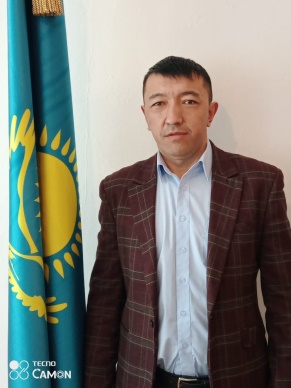 Информатика пәннің мұғалімі 17,5с.№15 01.10.2020гПедагог-модератор№8313.12.2018№172 01.09.2010 жантанушы лауазымына қабылданды  АЖЫ орта мектебі №75 28.07.2015ж өз еркімен босатылды  №111  02.09.2017ж информатика мұғалімі және  и зертханашы лауазымына қабылданды   Акмырза ОМ №15  01.10.2020ж  зертханашы лауазымынан босатылды , информатика пәннің мұғалімі болып жұмыс жалғастыруда  Акмырза ОМ 23Нургожина Асия СабитовнаКММ «Ақмола облысы білім басқармасының Ерейментау ауданы бойынша білім бөлімі Ақмырза ауылының жалпы орта білім беретін мектебі» Бастауыш сынып мұғалімі 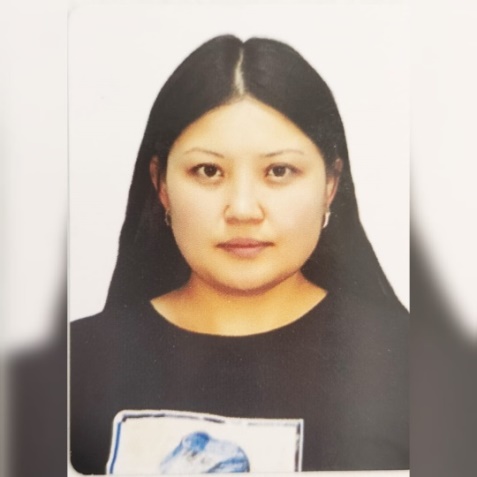 Бастауыш сынып мұғалімі 15с.№42 27.08.2022жб/к№44  01.09.2007ж С.Сейфуллин атындағы мектепке бастауыш сынып мұғалімі болып қабылданды  қ.Степногорск №33  24.08.2010ж өз еркімен босатылды №177 01.09.2010ж бастауыш сынып мұғалімі болып қабылданды  №10 мектеп гимназиясы қ.Астана №217 01.10.2010ж өз еркімен жұмыстан босатылды №42 27.08.2022ж бастауыш сынып мұғалімі болып жұмысқа қабылданды  КММ «Ақмырза ауылының жалпы орта білім беретін мектебі»24Нурсеитов Галым БегимбайұлыКММ «Ақмола облысы білім басқармасының Ерейментау ауданы бойынша білім бөлімі Ақмырза ауылының жалпы орта білім беретін мектебі» Алғашқы әскери дайындық пәннің мұғалімі 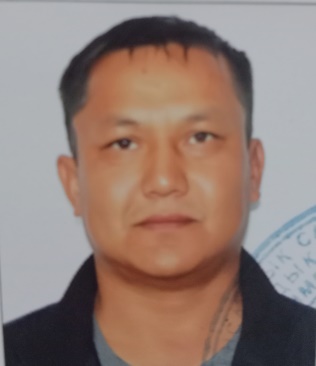 Алғашқы әскери дайындық пәннің мұғалімі 2с.№32 31.08.2023жб/к№32  31.08.2023ж Алғашқы әскери дайындық пәннің мұғалімі болып жұмысқа қабылданды КММ «Ақмырза ауылының жалпы орта білім беретін мектебі» 25Нурсеитова Гаухар КунболаткызыКММ «Ақмола облысы білім басқармасының Ерейментау ауданы бойынша білім бөлімі Ақмырза ауылының жалпы орта білім беретін мектебі» Ағылышын тілі пәннің мұғалімі 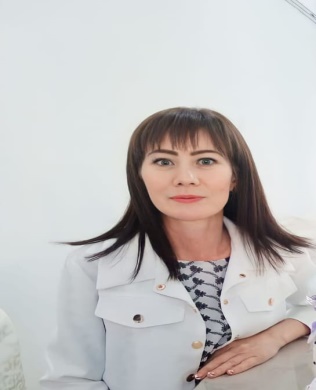 Ағылышын тілі пәннің мұғалімі 16.5с.№6 05.02.2021г Педагог-модератор№29120.09.2019№36 01.09.2004ж ағылшын тілі пәннің мұғалімі болып жұмысқа қабылданды  №46 мектеп  А.С Пушкин атындағы  №22 26.02.2007ж өз еркімен жұмыстан босатылды  №48 19.03.2012ж тәрбиешісі болып қабылданды №10 .Ы.Алтынсарин  атындағы орта мектеп «Акбалгын» шағын.орталық№76 29.08.2016ж  ағылшын мұғалімі болып ауыстырылды Ы.Алтынсарин атындағы №10 орта мектеп №82 03.12.2020ж өз еркімен босатылды №6 05.02.2021ж ағылшын тілі пәннің мұғалімі болып жұмысқа қабылданды КММ  «Ақмырза ауылының жалпы орта білім беретін мектебі»26Палагута Антонина МихайловнаКММ «Ақмола облысы білім басқармасының Ерейментау ауданы бойынша білім бөлімі Ақмырза ауылының жалпы орта білім беретін мектебі» Жантанушы 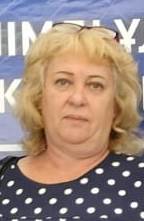 Жантанушы 0.5ст.6с.№50 31.08.2022гб/к№41 28.06.89ж математика пәннің мұғалімі болып жұмысқа қабылданды  Сейтеньская ОМ   №20 30.07.03ж өз еркімен жұмыстан босатылды №103  08.09.2003ж бастауыш сынып мұғалімі және неміс тілі пәннің мұғалімі болып жұмысқа қабылданды  Тимофеевка ОМ №97  01.09.2007ж жантанушы лауазымына ауыстырылды Тимофеевка ОМ №111 02.09.2017ж директордың оқу ісі жөніндегі орынбасары болып жұмысқа қабылданды  Акмырза ОМ  №50  31.08.2022ж директордың оқу ісі жөніндегі орынбасары жұмысынан босатылды  ,  КММ «Ақмырза ауылының жалпы орта білім беретін мектебі» жұмысын жалғастыруда лауазымы жантанушы 27Рыспамбетов Бахытжан ҒалымұлыКММ «Ақмола облысы білім басқармасының Ерейментау ауданы бойынша білім бөлімі Ақмырза ауылының жалпы орта білім беретін мектебі» Химия/биология пәннің мұғалімі ,м.а тәрбие ісі жөніндегі орынбасары 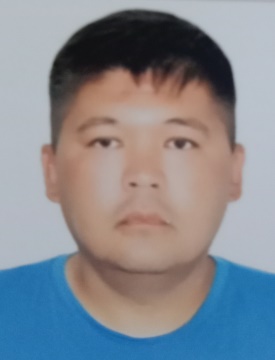 Химия/биология пәннің мұғалімі 16с. м.а тәрбие ісі жөніндегі орынбасары 0.5ст.№29 10.08.2023гб/к№119  03.09.2008ж биология пәннің мұғалімі болып қабылданды  №46 А.С.Пушкина атындағы мектеп №59  19.02.2014ж лауазымынан босатылды  №33  02.09.2017ж биология пәннің мұғалімі болып қабылданды  Коктобинская ОМ №5-02/101  22.08.2019ж келісім шарт бұзылды №63 29.08.2019ж келісім шарт бойынша биология  мұғалімі болып қабылданды  г.Степногорск №5лицей №16  20.02.2020ж өз еркімен жұмыстан босатылды  №31  01.02.2021ж биология пәннің мұғалімі болып қабылданды  қ.Жезказган №1 СШ №153  31.08.2021ж келісім шарт бұзылды   №29  10.08.2023ж биология /химия пәннің мұғалімі болып қабылданды  КММ «Ақмырза ауылының жалпы орта білім беретін мектебі»28Сабитова Жанна БорисовнаКММ «Ақмола облысы білім басқармасының Ерейментау ауданы бойынша білім бөлімі Ақмырза ауылының жалпы орта білім беретін мектебі» Орыс тілі және орыс әдебиет пәннің мұғалімі 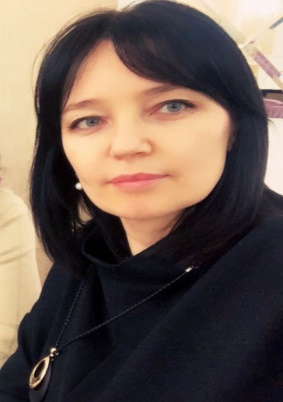 Орыс тілі және орыс әдебиет пәннің мұғалімі 18с.№22 01.09.2014гПедагог-эксперт№98ж/қ30.06.2023№19  05.09.2011ж зертханашы қызметкеріне қабылданды  (0,5ст) Тимофеевка ОМ №21 01.09.2014ж зертханашы қызметінен босатылды Ақмырза ОМ №22  01.09.2014ж орыс тілі және орыс әдебиет пәннің мұғалімі болып қабылданды Акмырза ОМ 29Сейсекеева Дамира ЖаныбековнаКММ «Ақмола облысы білім басқармасының Ерейментау ауданы бойынша білім бөлімі Ақмырза ауылының жалпы орта білім беретін мектебі» Химия /биология пәннің мұғалімі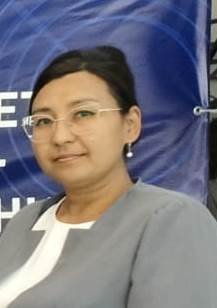 Д/о№92 22.08.2008гПедагог-модератор№1421.05.2021№92 22.08.2008ж  химия /биология пәннің мұғаліміне қабылданды Тимофеевка ОМ 30Султаналина Айгуль БейсембаевнаКММ «Ақмола облысы білім басқармасының Ерейментау ауданы бойынша білім бөлімі Ақмырза ауылының жалпы орта білім беретін мектебі» Ағылшын тілі пәннің мұғалімі 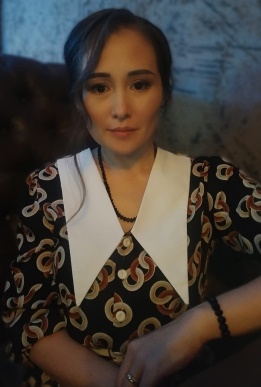 Ағылшын тілі пәннің мұғалімі 19с.№41а22.07.2009гПедагог-модератор№2712.07.2019№41а  22.07.2009ж ағылшын тілі мұғаліміне қабылданды  Тимофеевка ОМ 31Сыздыкова Алтыншаш РахметулловнаКММ «Ақмола облысы білім басқармасының Ерейментау ауданы бойынша білім бөлімі Ақмырза ауылының жалпы орта білім беретін мектебі» Бастауыш сынып мұғалімі 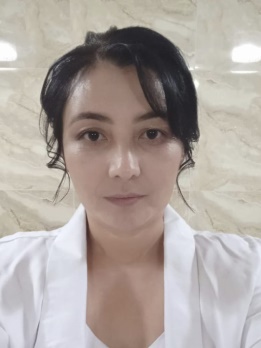 Бастауыш сынып мұғалімі 16с.№16 01.09.2005гПедагог-эксперт№82324.07.2019№16 01.09.2005ж бастауыш сынып мұғалімі болып қабылданды  Тимофеевка ОМ  32Талгат ЕркебуланКММ «Ақмола облысы білім басқармасының Ерейментау ауданы бойынша білім бөлімі Ақмырза ауылының жалпы орта білім беретін мектебі» Дене шынықтыру пәннің мұғалімі 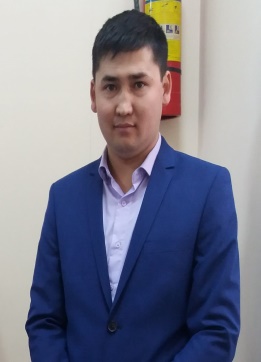 Дене шынықтыру пәннің мұғалімі 16с.№24 10.09.2014гПедагог-модератор№8313.12.2018№24  10.09.2014ж дене шынықтыру пәннің мұғаліміне қабылданды 33Татымбетова Карлыгаш МуратовнаКММ «Ақмола облысы білім басқармасының Ерейментау ауданы бойынша білім бөлімі Ақмырза ауылының жалпы орта білім беретін мектебі» Мектеп алды  даярлық тобының  тәрбиешісі және  м.а тәрбие ісі жөніндегі орынбасары 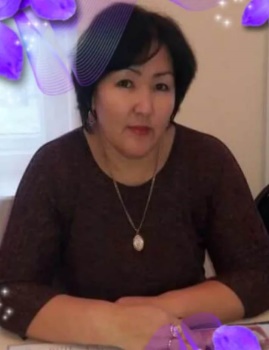 Мектеп алды  даярлық тобының  тәрбиешісі және  м.а тәрбие ісі жөніндегі орынбасары 1бірлік 0.5ст.№701 01.09.2020жб/к№133  13.07.2010ж тарих пәннің мұғалімі болып қабылданды Тимофеевка ОМ  №30  11.12.2014ж тәрбие ісі жөніндегі орынбасарына ауыстырылды Акмырза ОМ  №37  20.06.2016ж шағын орталық тобының тәрбиешісіне ауыстырылды  Акмырза ОМ №701  01.09.2020ж мектеп алды даярлық тобының тәрбиешісі болып ауыстырылды 34Шавалиева Менсулу ШохановнаКММ «Ақмола облысы білім басқармасының Ерейментау ауданы бойынша білім бөлімі Ақмырза ауылының жалпы орта білім беретін мектебі» Тарих пәннің мұғалімі 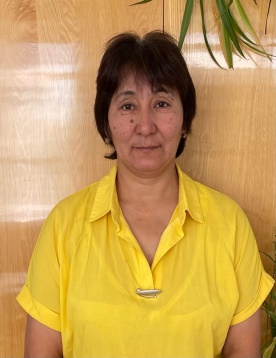 Тарих пәннің мұғалімі 21с.№25а  02.12.2015жПедагог№01-7/65 19.08.93ж қазақ тілі мұғалімі болып қабылданды №77  16.09.2002ж өз еркімен жұмыстан босатылды №123  01.09.2008ж тарих пәннің мұғалімі болып қабылданды №114а 01.09.2011ж тәрбие ісі жөніндегі орынбасарына ауыстырылды №25а 02.12.2015ж тарих пәннің мұғаліміне ауыстырылды 35Шульгин Вячеслав ВалерьевичКММ «Ақмола облысы білім басқармасының Ерейментау ауданы бойынша білім бөлімі Ақмырза ауылының жалпы орта білім беретін мектебі»  Физика пәннің мұғалімі 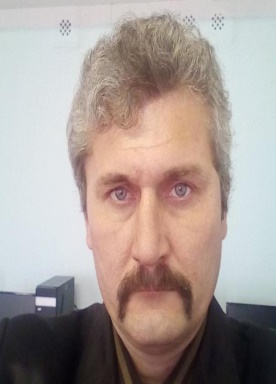 Физика пәннің мұғалімі16.5с.№276  28.08.1996жб/к№276  28.08.96 физика мұғалімі болып қабылданды 36Шындәулет Фариза ШындәулетқызыКММ «Ақмола облысы білім басқармасының Ерейментау ауданы бойынша білім бөлімі Ақмырза ауылының жалпы орта білім беретін мектебі» математика пәннің мұғалімі  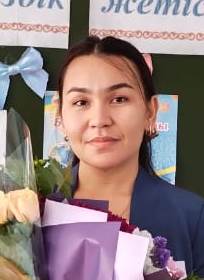 математика пәннің мұғалімі  16с.№130 от 02.10.2017гПедагог-модератор№28ж/қ19.06.2023№130  02.10.2017ж математика пәннің мұғалімі болып қабылданды Акмырза ОМ 37Темирбекова Данагүл ҚайырқызыКММ «Ақмола облысы білім басқармасының Ерейментау ауданы бойынша білім бөлімі Ақмырза ауылының жалпы орта білім беретін мектебі» тәлімгер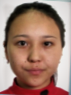 1 бірлік№39 04.09.2023-№39  04.09.2023ж тәлімгер қызметіне қабылданды  КММ «Ақмырза ауылының жалпы орта білім беретін мектебі»38Абаков Сейилхан Ертаевич	КММ «Ақмола облысы білім басқармасының Ерейментау ауданы бойынша білім бөлімі Ақмырза ауылының жалпы орта білім беретін мектебі» күзетші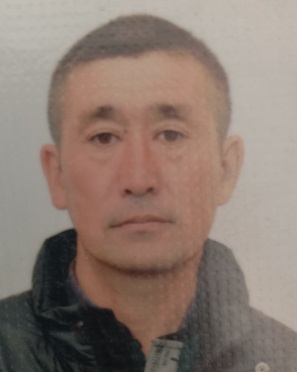 1 бірлік №17 01.11.2009-№317 01.11.2009ж аула тазалаушы қызметкеріне қабылданды Тимофеевка ОМ №17 01.09.2011ж күзетші қызметкеріне ауыстырылды  Тимофеевка ОМ  39Абакова Махаббат ХасеновнаКММ «Ақмола облысы білім басқармасының Ерейментау ауданы бойынша білім бөлімі Ақмырза ауылының жалпы орта білім беретін мектебі» Еден жуушы 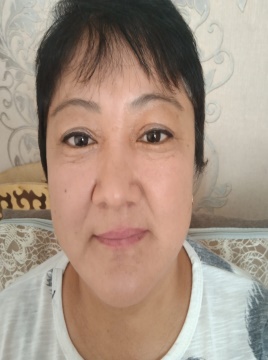 1 бірлік№165 от 01.09.2005г-№165 01.09.2005ж еден жуушы болып қабылданды Тимофеевка ОМ 40Алимбекова Гульнар ЕлемесовнаКММ «Ақмола облысы білім басқармасының Ерейментау ауданы бойынша білім бөлімі Ақмырза ауылының жалпы орта білім беретін мектебі» көше тазалаушы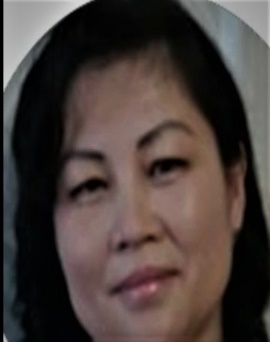 1 бірлік№36 от 01.06.2022-№15  05.10.2009ж жылыту маусымына гардеробшы болып қабылданды Тимофеевка ОМ №14а  27.04.2010ж  жылыту маусымының аяқталуына байланысты жұмыстан шығарылды№36  01.06.2022ж көше тазалаушы болып қабылданды КММ «Ақмырза ауылының жалпы орта білім беретін мектебі»41Бигембетова Жулдыз ЖумабаевнаКММ «Ақмола облысы білім басқармасының Ерейментау ауданы бойынша білім бөлімі Ақмырза ауылының жалпы орта білім беретін мектебі» аспазшы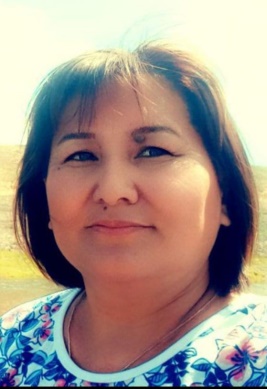 1 бірлік№3 от 21.01.2021-№73  01.09.1999ж  еден жуушы болып қабылданды Тимофеевка ОМ №3  21.01.2021ж аспазшы болып ауыстырылды   Акмырза ОМ 42Валова Светлана АлексеевнаКММ «Ақмола облысы білім басқармасының Ерейментау ауданы бойынша білім бөлімі Ақмырза ауылының жалпы орта білім беретін мектебі» аспазшының көмекшісі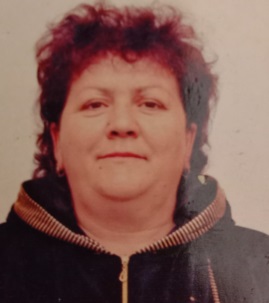 0,5 бірлік№2 01.02.2013-№9  18.04.2011ж  аспазшы болып қабылданды Тимофеевка ОМ №2 01.02.2013ж аспазшының көмекшісіне қабылданды  (0,5 ст) 43Ескиндыров Сагат МукашевичКММ «Ақмола облысы білім басқармасының Ерейментау ауданы бойынша білім бөлімі Ақмырза ауылының жалпы орта білім беретін мектебі» күзетші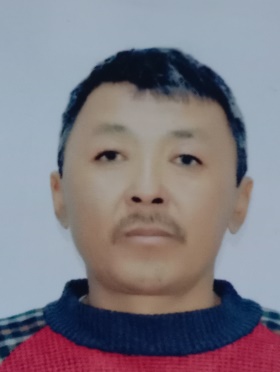 1 бірлік№31 31.08.2023-№31 31.08.2023ж  күзетші қызметкеріне қабылданды  КММ «Ақмырза ауылының жалпы орта білім беретін мектебі»44Жангарашева Илигай КабиевнаКММ «Ақмола облысы білім басқармасының Ерейментау ауданы бойынша білім бөлімі Ақмырза ауылының жалпы орта білім беретін мектебі» Вахтер 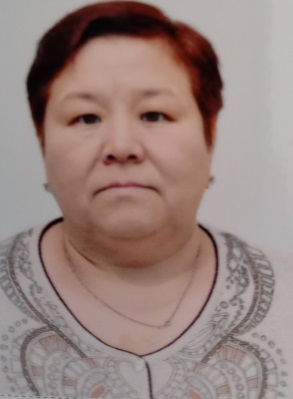 1 бірлік№13 16.01.2017-№13 16.01.2017ж вахтер қызметкеріне қабылданды Акмырза ОМ 45Коцан Юлия АнатольевнаКММ «Ақмола облысы білім басқармасының Ерейментау ауданы бойынша білім бөлімі Ақмырза ауылының жалпы орта білім беретін мектебі» Еден жуушы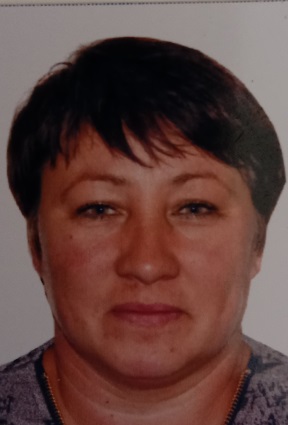 1 бірлік№111 31.07.2002-№111 от 31.07.2002ж еден жуушы болып қабылданды  Тимофеевка ОМ  46Макажанова Крмызы МукашевнаКММ «Ақмола облысы білім басқармасының Ерейментау ауданы бойынша білім бөлімі Ақмырза ауылының жалпы орта білім беретін мектебі» Еден жуушы 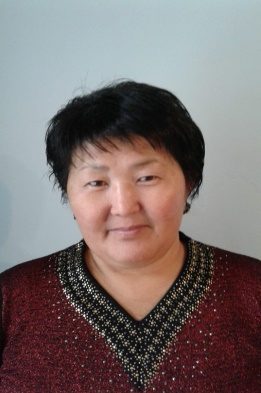 1 бірлік№111 31.07.2002-№111  31.07.2002ж  еден жуушы болып қабылданды Тимофеевка ОМ  47Малиёва Наталья ИльиничнаКММ «Ақмола облысы білім басқармасының Ерейментау ауданы бойынша білім бөлімі Ақмырза ауылының жалпы орта білім беретін мектебі» шағын орталық тобының тәрбиешісінің көмекшісі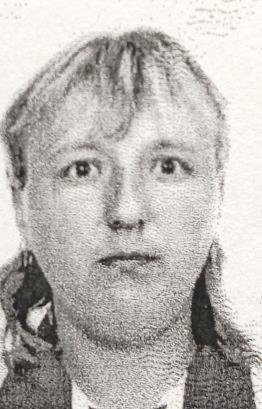 0,5 бірлік№18 01.09.2010-№27 01.09.2010ж еден жуушы болып қабылданды Тимофеевка  ОМ  №18  01.10.2012ж шағын орталық тобының тәрбиешісінің көмекшісіне қабылданды Тимофеевка ОМ 48Муканова Гаухар РуленовнаКММ «Ақмола облысы білім басқармасының Ерейментау ауданы бойынша білім бөлімі Ақмырза ауылының жалпы орта білім беретін мектебі» шағын орталық тобының тәрбиешісінің көмекшісі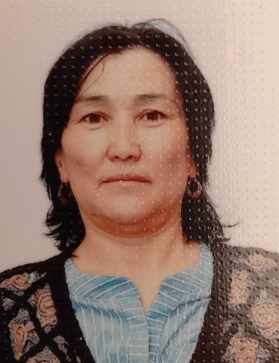 0,5 бірлік№12 24.04.2023-№865  05.10.2018ж гардеробшы болып қабылданды  Акмырза ОМ №516  04.05.2019ж еңбек шарты бұзылды №12  24.04.2023ж шағын орталық тобының тәрбиешісінің көмекшісі болып қабылданды  «Ақмырза ауылының жалпы орта білім беретін мектебі»49Муса ХурметКММ «Ақмола облысы білім басқармасының Ерейментау ауданы бойынша білім бөлімі Ақмырза ауылының жалпы орта білім беретін мектебі» күзетші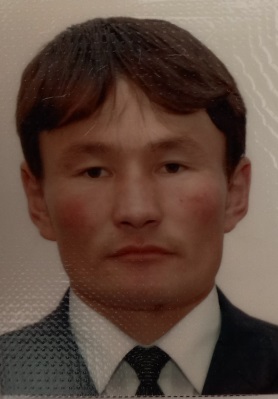 1 бірлік№24 07.09.2015-№24  03.10.2014ж от жағушы лауазымына қабылданды №13а 21.04.2015ж от жағушы лауазымынан  ғимаратқа қызмет көрсету және жөндеу жұмысшысы болып ауыстырылды Акмырза ОМ №24  07.09.2015ж күзетші лауазымына аустырылды Акмырза ОМ  50Нургазина Салтанат КуанышевнаКММ «Ақмола облысы білім басқармасының Ерейментау ауданы бойынша білім бөлімі Ақмырза ауылының жалпы орта білім беретін мектебі» Еден жуушы 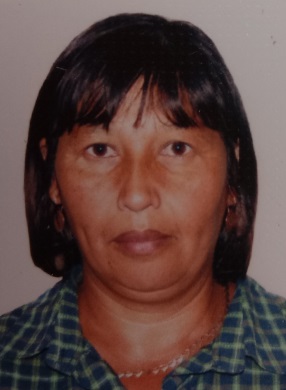 1 бірлік№28 01.10.2010-№28 01.10.2010ж еден жуушы болып қабылданды Тимофеевка ОМ 51Петрунина Оксана НиколаевнаКММ «Ақмола облысы білім басқармасының Ерейментау ауданы бойынша білім бөлімі Ақмырза ауылының жалпы орта білім беретін мектебі» хатшы 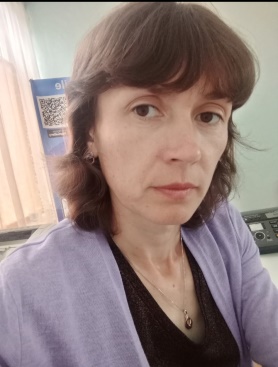 1 бірлік№49 08.10.2016-№49  08.10.2016ж  хатшы қызметкеріне қабылданды  Акмырза  ОМ 52Путырская Мария ИосифовнаКММ «Ақмола облысы білім басқармасының Ерейментау ауданы бойынша білім бөлімі Ақмырза ауылының жалпы орта білім беретін мектебі» Еден жуушы 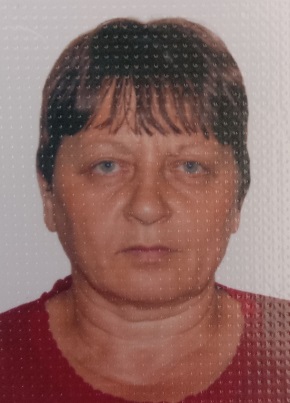 1 бірлік№37 10.02.1997-№37  10.02.1997ж еден жуушы болып қабылданды  Тимофеевка ОМ  53Хадыс БахытКММ «Ақмола облысы білім басқармасының Ерейментау ауданы бойынша білім бөлімі Ақмырза ауылының жалпы орта білім беретін мектебі» ғимаратқа қызмет көрсету және жөндеу жұмысшысы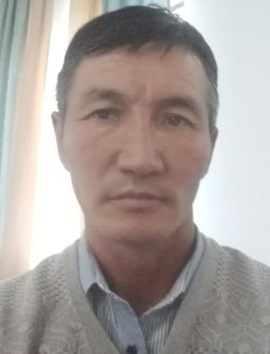 1 бірлік№19 01.08.2014-№19 01.08.2014ж ғимаратқа қызмет көрсету және жөндеу жұмысшысы болып қабылданды 54Шаповалова Ирина ПетровнаКММ «Ақмола облысы білім басқармасының Ерейментау ауданы бойынша білім бөлімі Ақмырза ауылының жалпы орта білім беретін мектебі» кітапханашы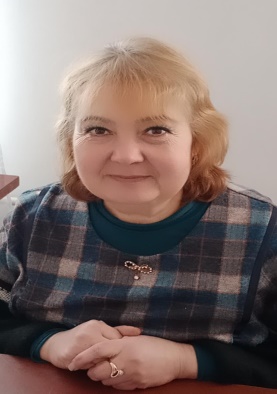 1 бірлік№182 01.09.2006-№218п1  01.11.1999ж математика пәннің мұғалімі болып қабылданды Тимофеевка ОМ   №34  01.06.2020ж лауазымынан босатылды №80  02.06.2000ж есепші  лауазымына қабылдансын Тимофеевка ОМ  №167 01.10.2005ж хатшы лауазымына ауыстырылды №182  01.09.2006ж кітапханашы лауазымына ауыстырылды  Тимофеевка ОМ 55Шуженов Амангельды КамитовичКММ «Ақмола облысы білім басқармасының Ерейментау ауданы бойынша білім бөлімі Ақмырза ауылының жалпы орта білім беретін мектебі» Директордың шаруашылық бөлімінің орынбасары 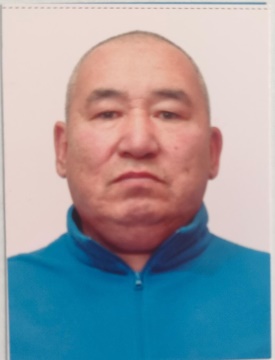 1 бірлік№15 31.05.2014-№16  15.11.1995ж  сантехник қызметкеріне қабылданды  Тимофеевка ОМ №60 15.09.1998ж  өз еркімен жұмыстан шығарылды№215п2 16.09.1998ж еңбек мұғалімі болып қабылданды  Тимофеевка ОМ №172п8  04.09.2001ж еңбек мұғалімі қызметінен босатылды  №4 от 01.04.2009ж күзетші болып қабылданды Тимофеевка ОМ №8  30.04.2009ж директордың шаруашылық бөлімінің орынбасарына ауыстырылды Тимофеевка ОМ  №15  31.05.2014ж еңбек шарты бұзылды Ақмырза ОМ №73 10.11.2022 директордың шаруашылық бөлімінің орынбасарына қабылданды 56Шуженова Багдат Касеновна	КММ «Ақмола облысы білім басқармасының Ерейментау ауданы бойынша білім бөлімі Ақмырза ауылының жалпы орта білім беретін мектебі» Еден жуушы 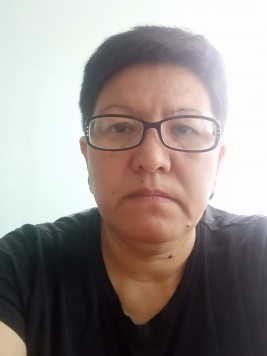 1 бірлік№48 01.10.1997-№46 16.09.1997ж гардероб қызметкеріне қабылданды Тимофеевка ОМ  №48  01.10.1997ж гардероб қызметкерінен еден жуушыға ауыстырылды Тимофеевка ОМ  57Шумаева ГульсумКММ «Ақмола облысы білім басқармасының Ерейментау ауданы бойынша білім бөлімі Ақмырза ауылының жалпы орта білім беретін мектебі» Еден жуушы 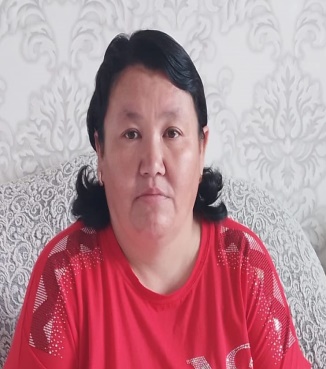 1 бірлік№2 21.01.2021-№515  28.08.2018ж тәрбиешінің көмекшісі шағын орталыққа қабылданды№699  01.09.2020ж  еңбек шарты бұзылды№2  21.01.2021ж. еден жуушы КММ «Ақмырза ауылының жалпы білім беретін мектебі» қабылданды58Васильева Динара ИслямовнаКММ «Ақмола облысы білім басқармасының Ерейментау ауданы бойынша білім бөлімі Ақмырза ауылының жалпы орта білім беретін мектебі» киім қабылдаушысы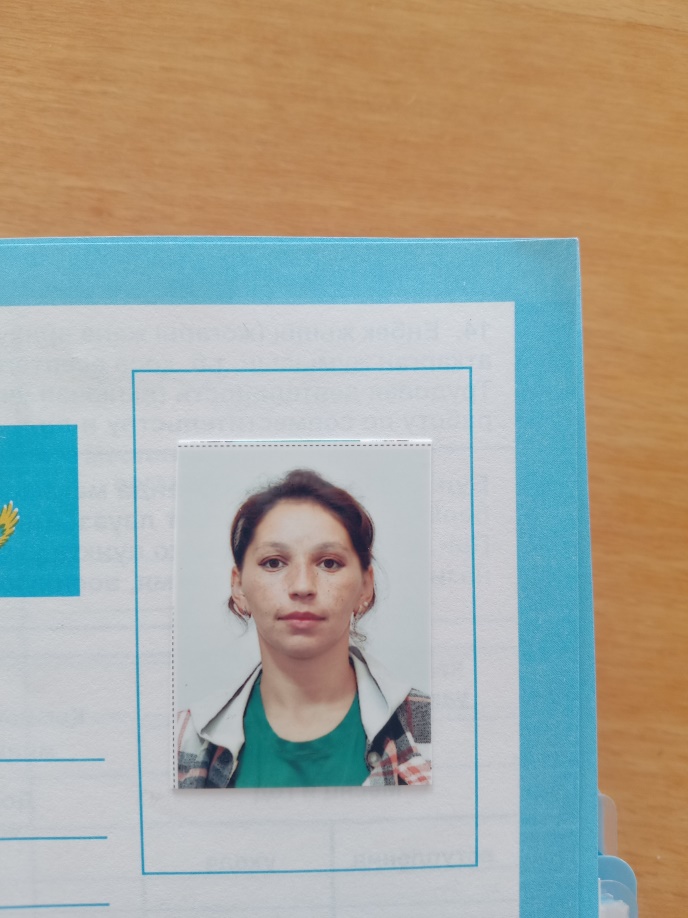 1 бірлік№ 4502.10.2023-№60  03.10.2022ж. киім қабылдаушысы КММ «Ақмырза ауылының жалпы білім беретін мектебі» қабылданды.№16   05.05.2023ж. еңбек шартының мрзімінің аяқталуына байланысты жұмыстан босатылды.№45  02.10.2023ж. киім қабылдаушысы КММ «Ақмырза ауылының жалпы білім беретін мектебі» қабылданды. 59Оралды ХавдулнасирКММ «Ақмола облысы білім басқармасының Ерейментау ауданы бойынша білім бөлімі Ақмырза ауылының жалпы орта білім беретін мектебі» от жағушы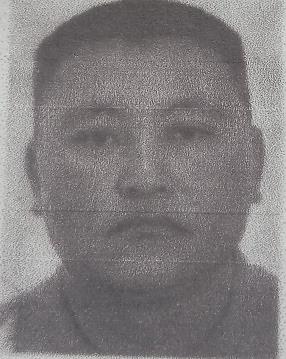 1 бірлік№ 4302.10.2023-№ 14 от 01.10.2013ж. . от жағушы қабылданды. № 14 от 28.04.2014ж. Жөндеу жұмыстарының ұзақтығына қазандық жұмысшысына ауыстырылды. № 23  01.10.2023ж. От жағушы ауыстырылды.№13а  21.04.2015ж. Маусымдық жұмыстың аяқталуына байланысты жұмыстан босатылды. №26  01.10.2015ж. От жағушы ауыстырылды.№23  26.04.2016ж. Маусымдық жұмыстың аяқталуына байланысты жұмыстан босатылды. № 48  26.09.2016ж. От жағушы ауыстырылды.№ 62  01.05.2017ж. Маусымдық жұмыстың аяқталуына байланысты жұмыстан босатылды. № 128  25.09.2017ж. От жағушы ауыстырылды.№ 34  28.04.2018ж. Маусымдық жұмыстың аяқталуына байланысты жұмыстан босатылды.№ 911  12.10.ж. От жағушы ауыстырылды.№ 516 п7  04.05.2019ж. еңбек шартының мерзімінің аяқталуына байланысты жұмыстан босатылды.№1182 п.12  27.09.2019ж. От жағушы ауыстырылды.№ 341 п.6    15.04.2020ж. еңбек шартының мерзімінің аяқталуына байланысты жұмыстан босатылды.№ 807, 1т.     28.09.2020ж. От жағушы ауыстырылды.№12  30.04.2021ж. еңбек шартының мерзімінің аяқталуына байланысты жұмыстан босатылды.№38  21.09.2021ж. От жағушы ауыстырылды.№23  20.04.2022ж. еңбек шартының мерзімінің аяқталуына байланысты жұмыстан босатылды.№ 57/1  26.09.2022ж. От жағушы ауыстырылды. № 16  05.05.2023ж. еңбек шартының мрзімінің аяқталуына байланысты жұмыстан босатылды.№ 43  02.10.2023ж. От жағушы ауыстырылды.60Кажакпаров Женис ЕлубаевичКММ «Ақмола облысы білім басқармасының Ерейментау ауданы бойынша білім бөлімі Ақмырза ауылының жалпы орта білім беретін мектебі» от жағушы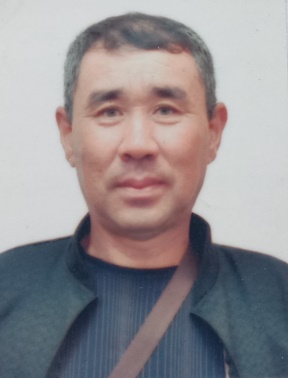 1 бірлік№ 4402.10.2023-№118  16.10.1989ж. №1 бөлімшенің қызметкері болып қабылданды. № 74  30.06.1990ж. Кеңес әскері қатарына шақырылуына байланысты жұмыстан шығарылды.№95  03.12.1992ж. Уақытша жүргізуші болып жұмысқа қабылданды, №34  30.06.1993ж. Өз еркімен жұмыстан шығарылды.№ 14  05.09.1998ж. 1998 ЖШС Ак-жол-1998 қабылданды.№20  20.07.2002ж. Өз еркімен жұмыстан шығарылды.№112л/с  22.04.2006ж. «Тұрғын үй өнеркәсібі»ЖШС итеруші болып қабылданды.№657л/с  15.09.2006ж. Тараптардың келісімі бойынша еңбек шарты бұзылды.№ 13л/с  15.09.2006ж. «Тұрғын үй өнеркәсібі»ЖШС итеруші болып қабылданды.№ 0703/98  05.02.2007ж. Тараптардың келісімі бойынша еңбек шарты бұзылды.№ 105  13.05.2011ж. Құрылыс алаңына ағаш ұстасы және бетоншы болып жұмысқа қабылданды.№1001  26.09.2013ж. Еңбек шарты қызметкердің бастамасы бойынша бұзылған.№ 1461  01.10.2013ж. Құрылыс алаңына ағаш ұстасы және бетоншы болып жұмысқа қабылданды.№201  20.03.2014ж. Тараптардың келісімі бойынша еңбек шарты бұзылды.№77л/с  01.04.2014ж. Изолировщиком термоизоляции қабылданды.№ 258л/с  05.11.ж. Тараптардың келісімі бойынша еңбек шарты бұзылды.№44  02.10.2023ж. От жағушы ауыстырылды.61Палагута Александр ИвановичКММ «Ақмола облысы білім басқармасының Ерейментау ауданы бойынша білім бөлімі Ақмырза ауылының жалпы орта білім беретін мектебі» от жағушы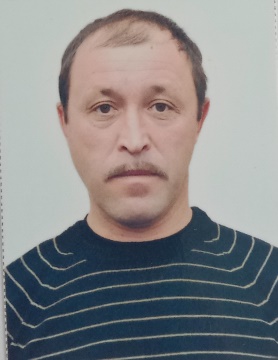 1 бірлік№ 5419.10.2023-№8  03.01.2008ж. Аула жинаушы қабылданды Тимофеевская ОМ.  №13а  01.09.2009ж. Слесарь ауыстырылды.№16  03.06.2014ж. завхоз ауыстырылды.№ 21  01.09.2014ж. Директордың шаруашылық жөнендегі орынбасарына ауыстырылды.№72  10.11.2022ж. Өз өтініші бойынша алынған.№ 74  10.11.2022ж. От жағушы ауыстырылды.№ 16  05.05.2023ж. еңбек шартының мерзімінің аяқталуына байланысты жұмыстан босатылды.№ 54  19.10.2023ж. От жағушы ауыстырылды.